FIC CareerTrac Screenshots Login Page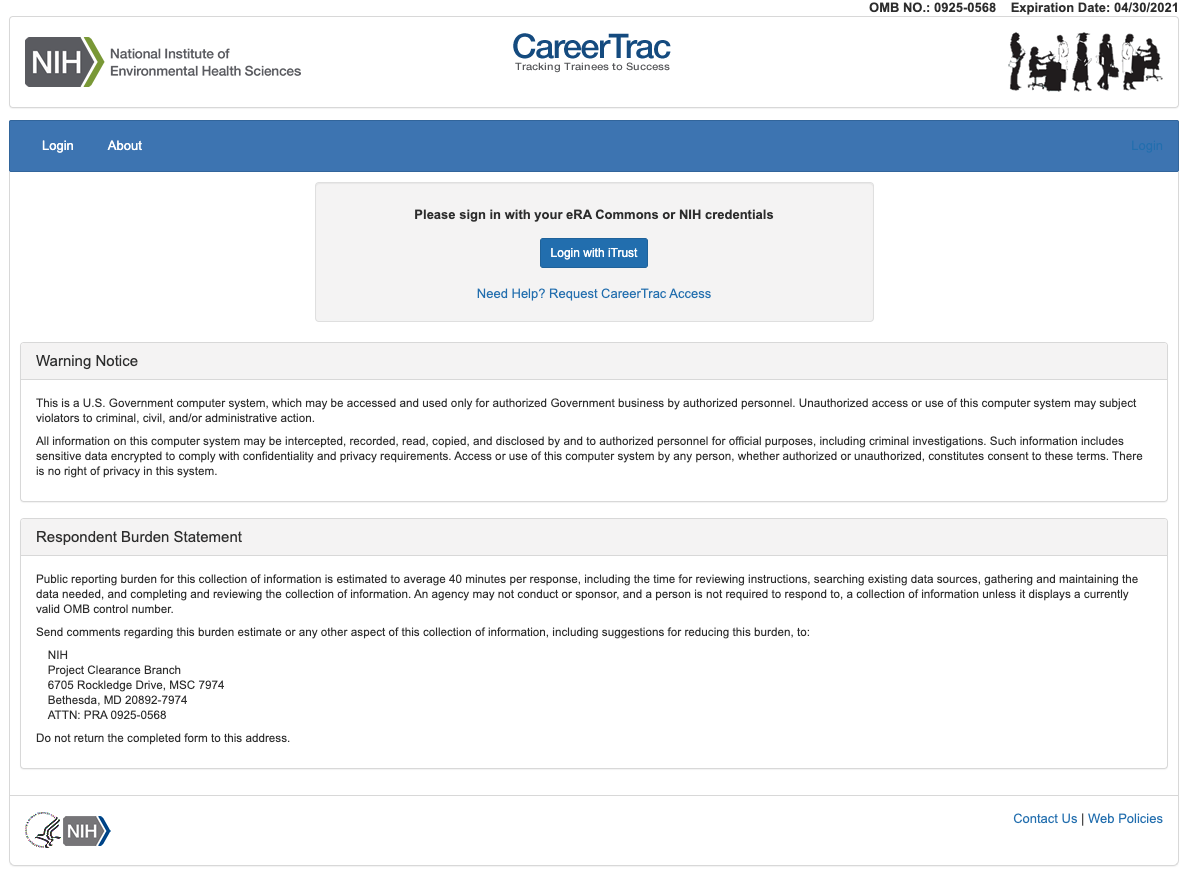 Trainee Search Page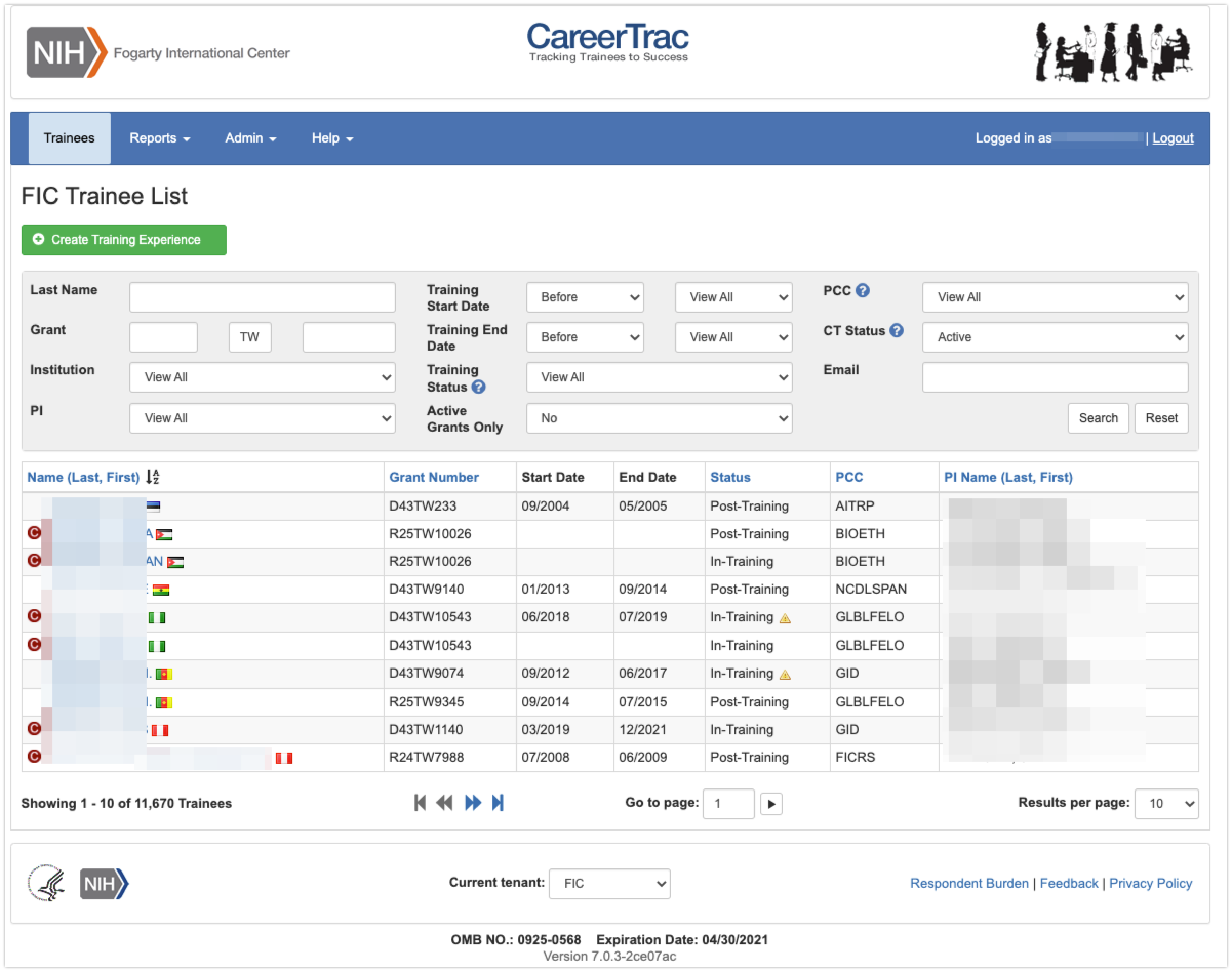 Program Information Page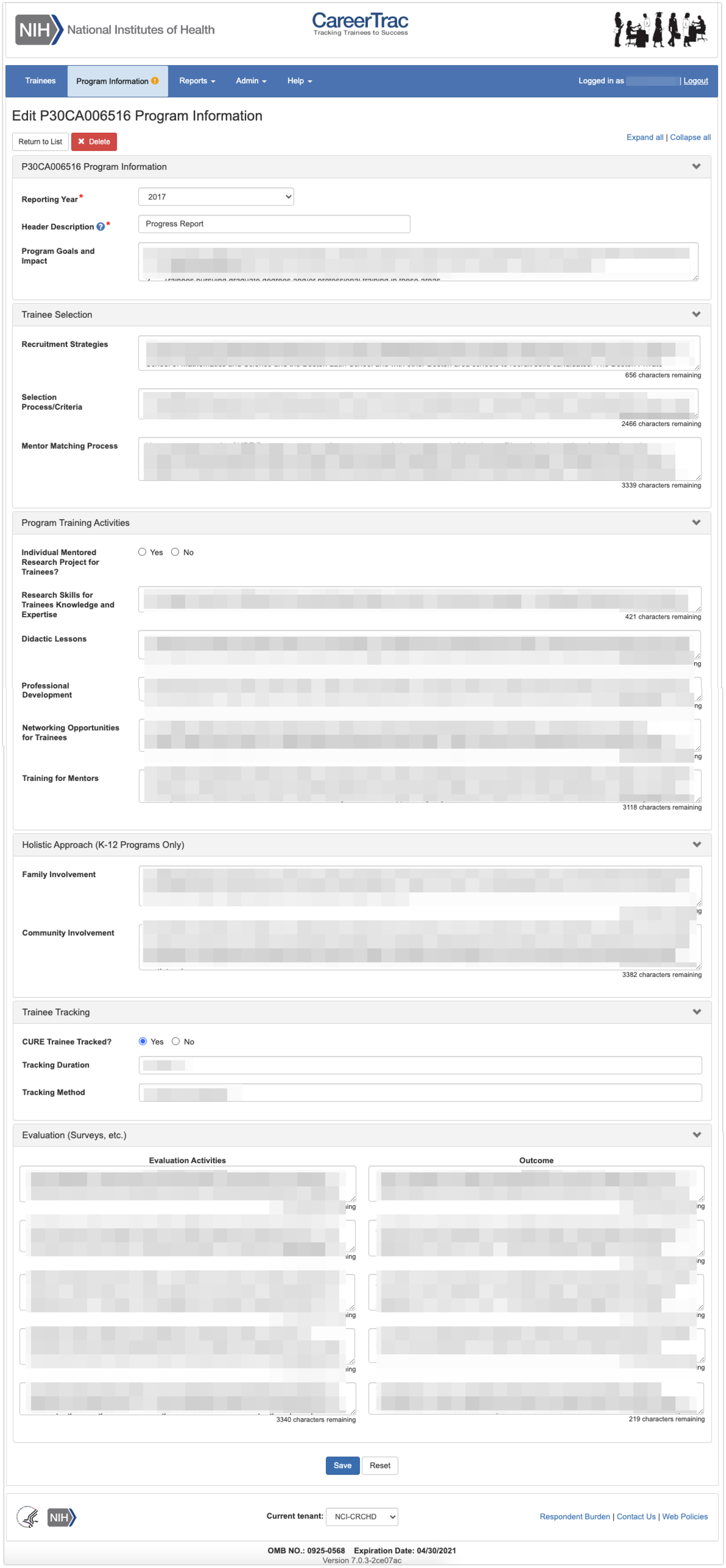 Program Information – Education Products and Teacher Participants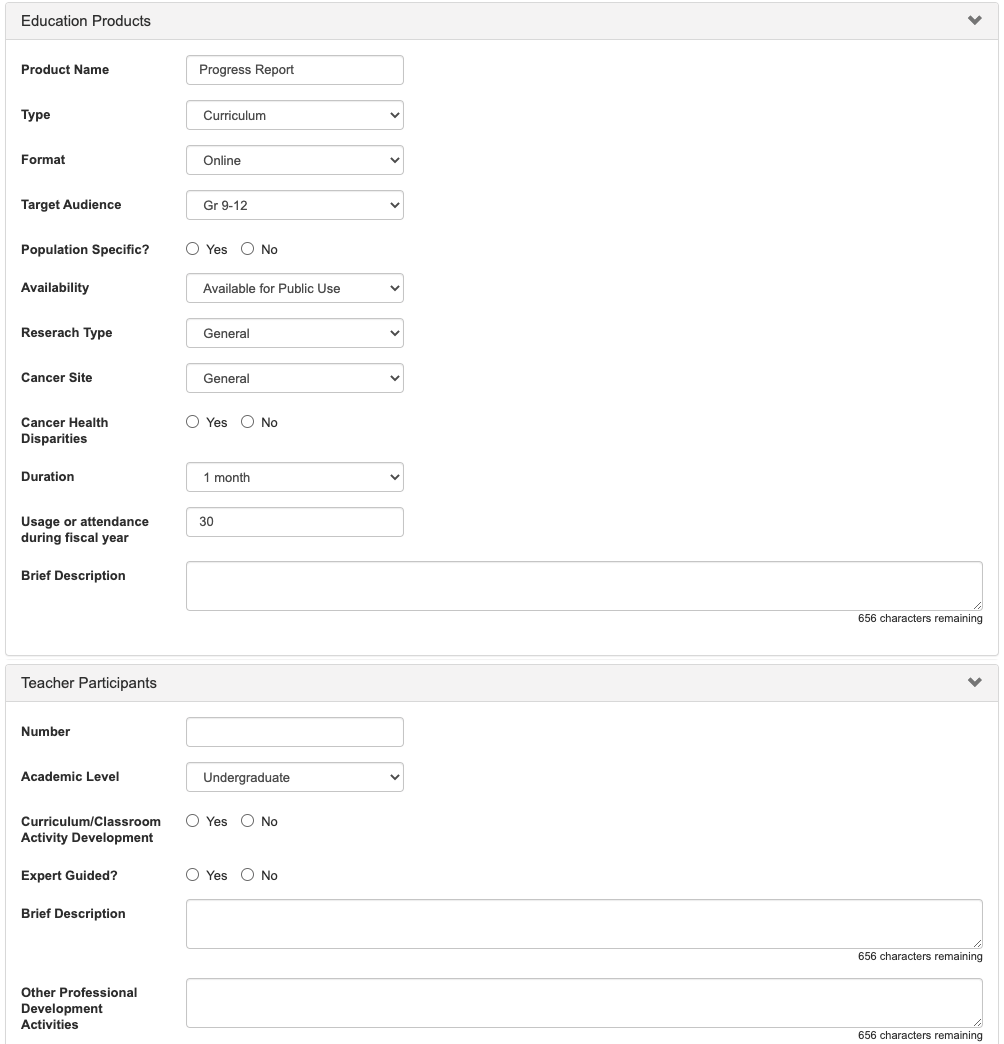 Program Information – Outreach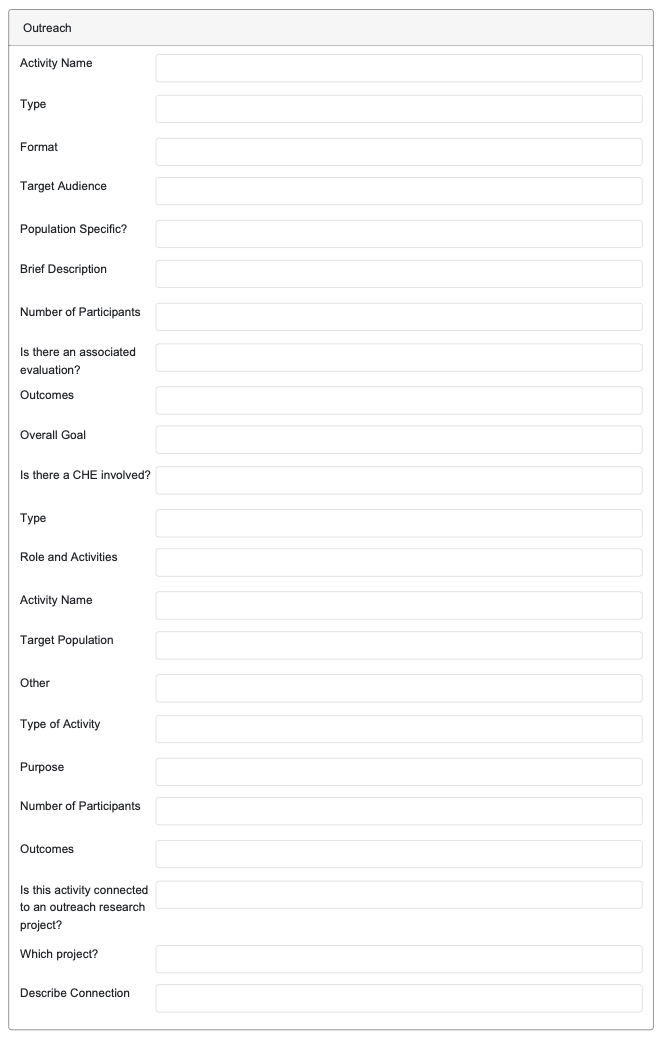 Program Information – Collaboration Efforts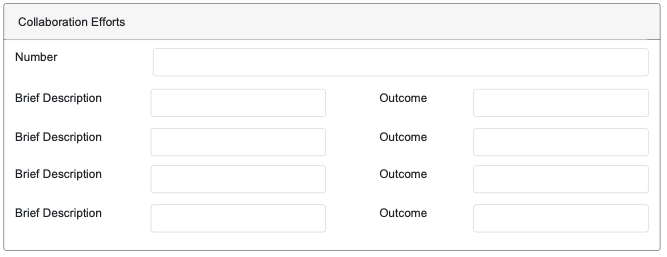 Personal Info Page 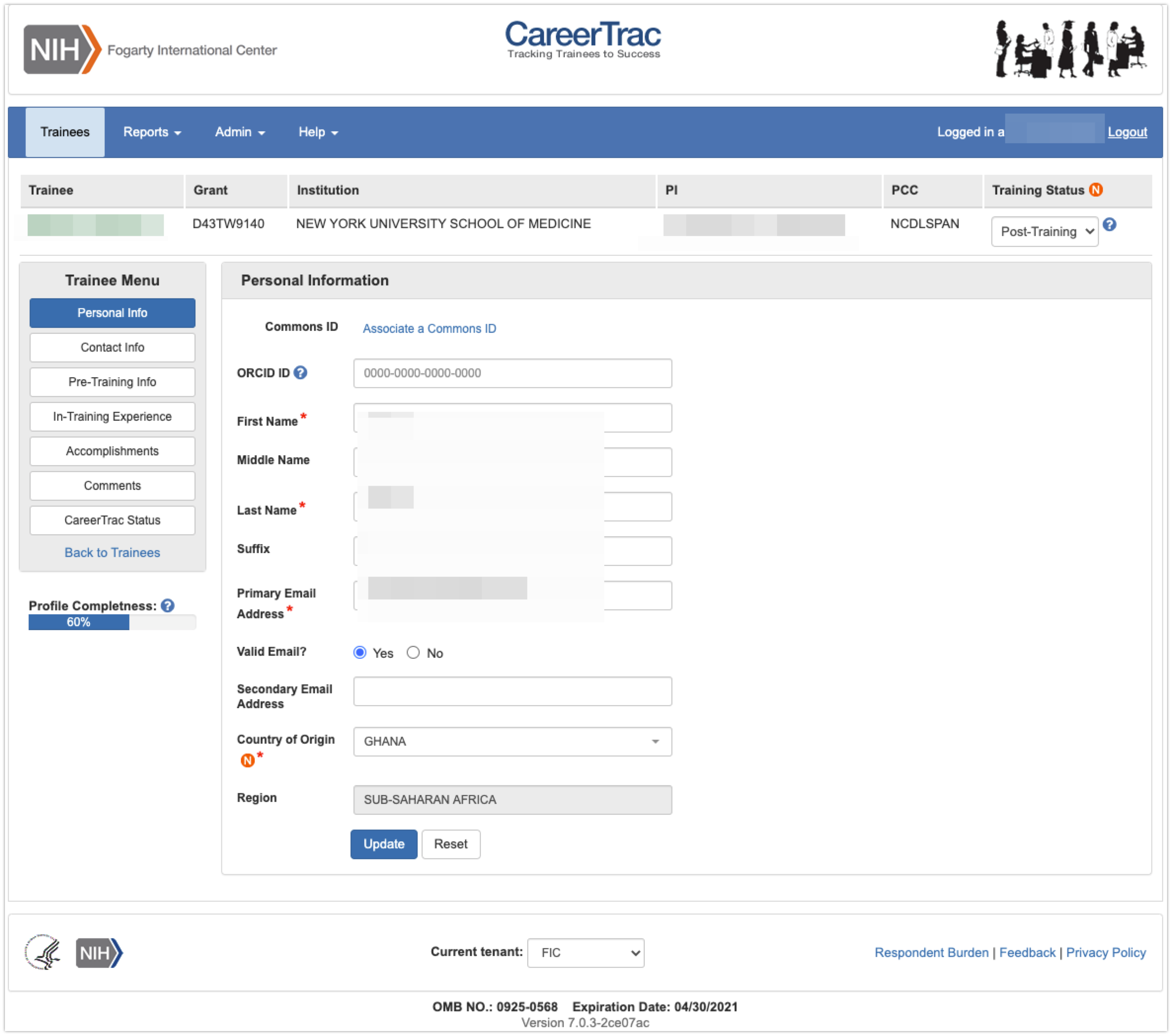 Personal Info Page – Associating a Commons ID (Search)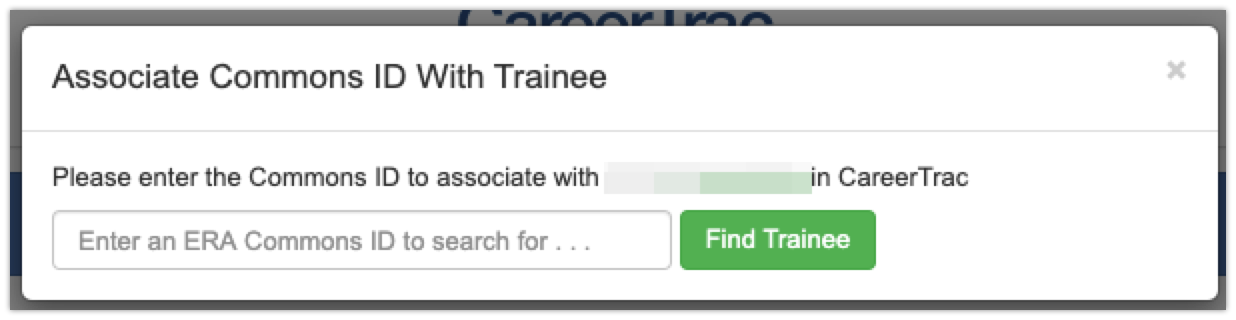 Personal Info Page – Associating a Commons ID (Review) 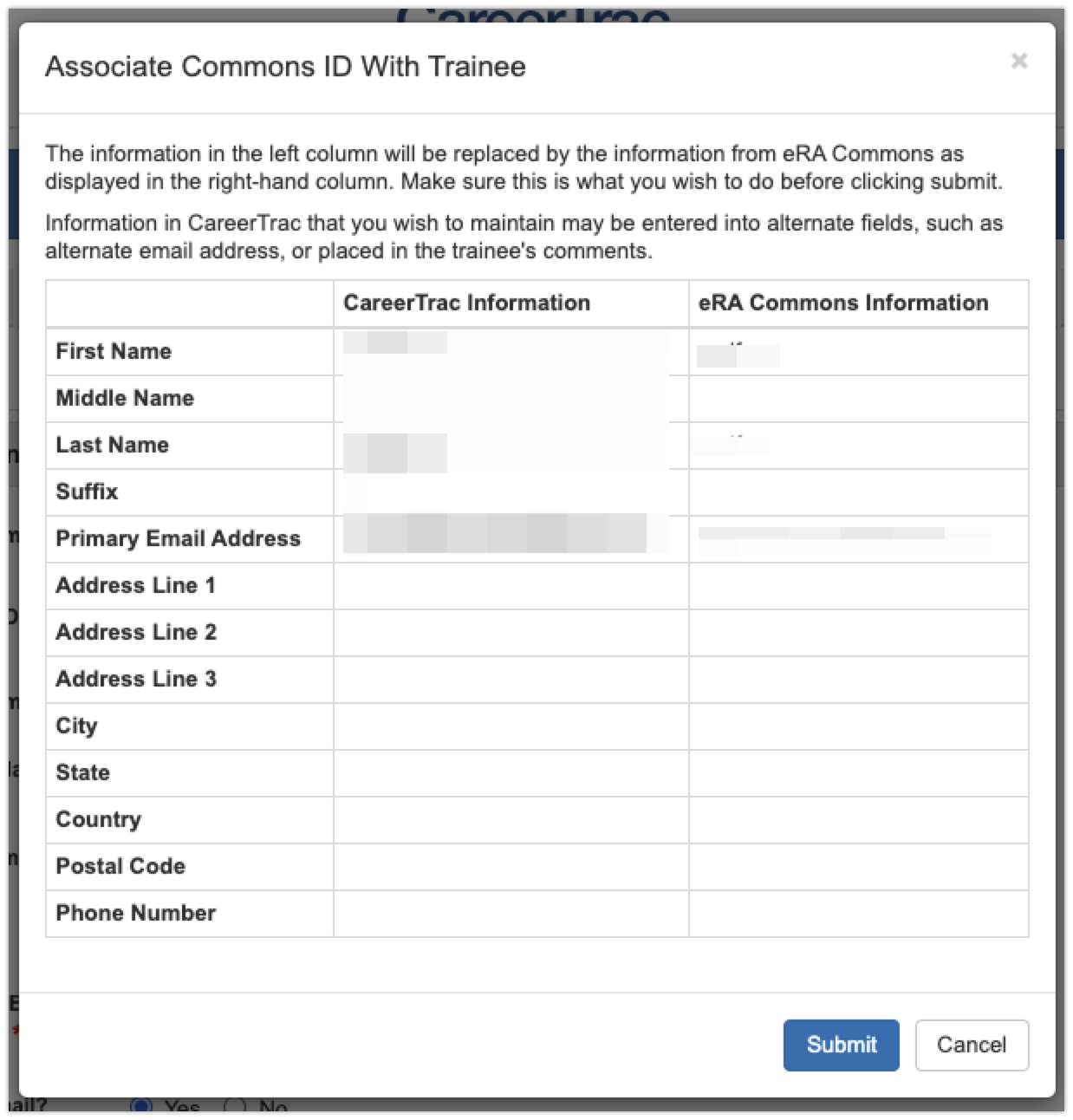 Personal Info Page – Commons Trainee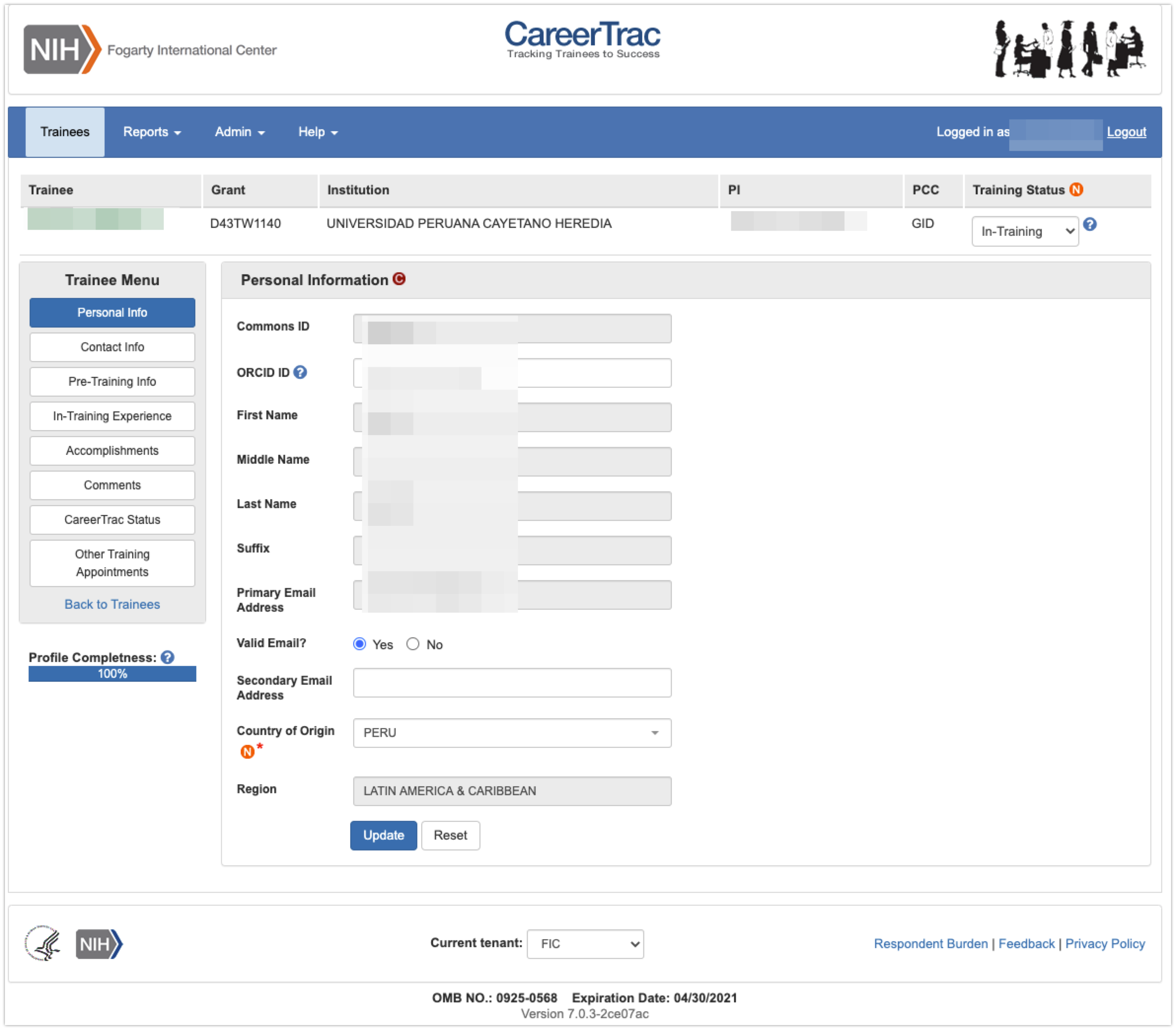 Contact Info Page 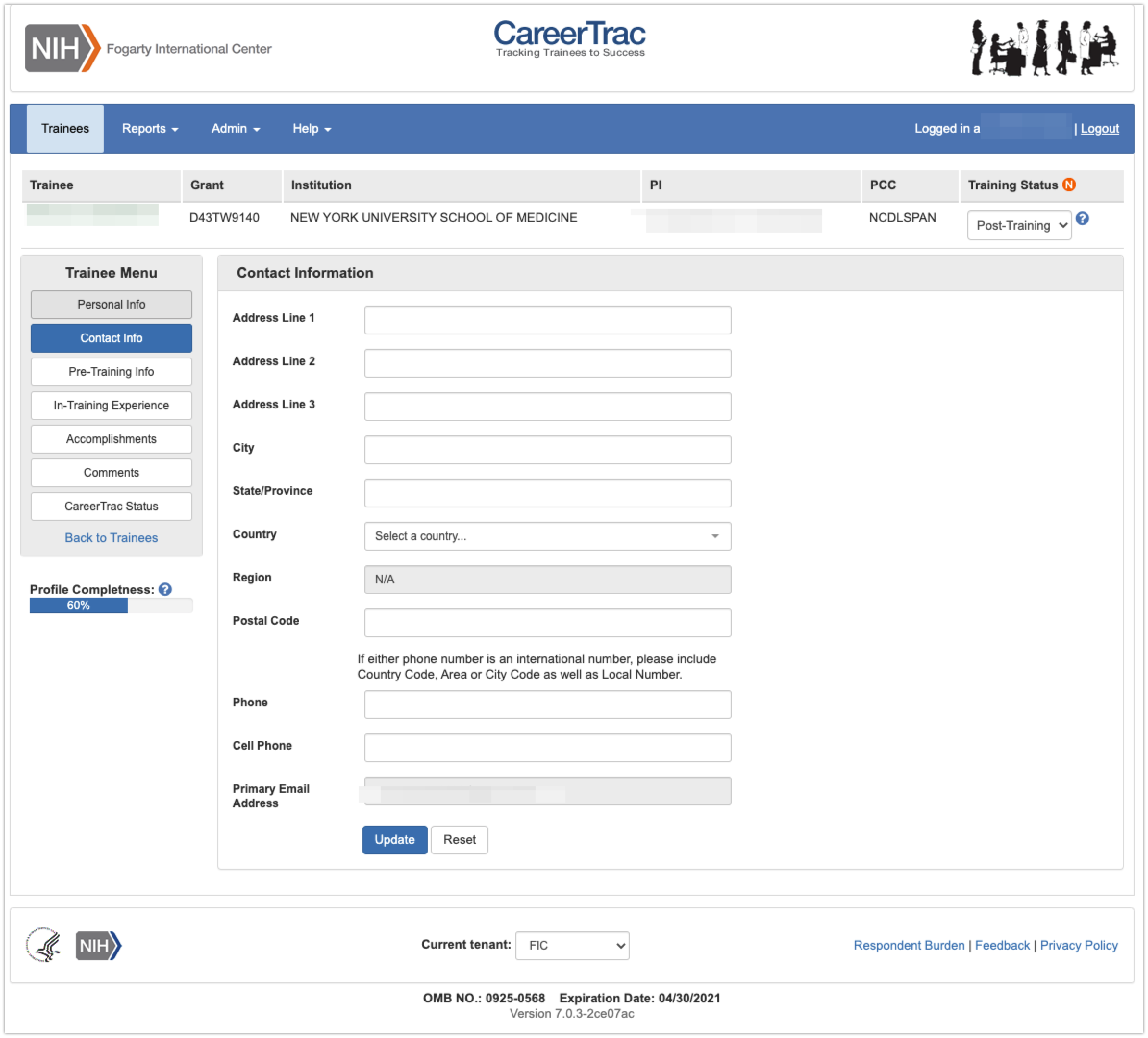 Contact Info Page – Commons Trainee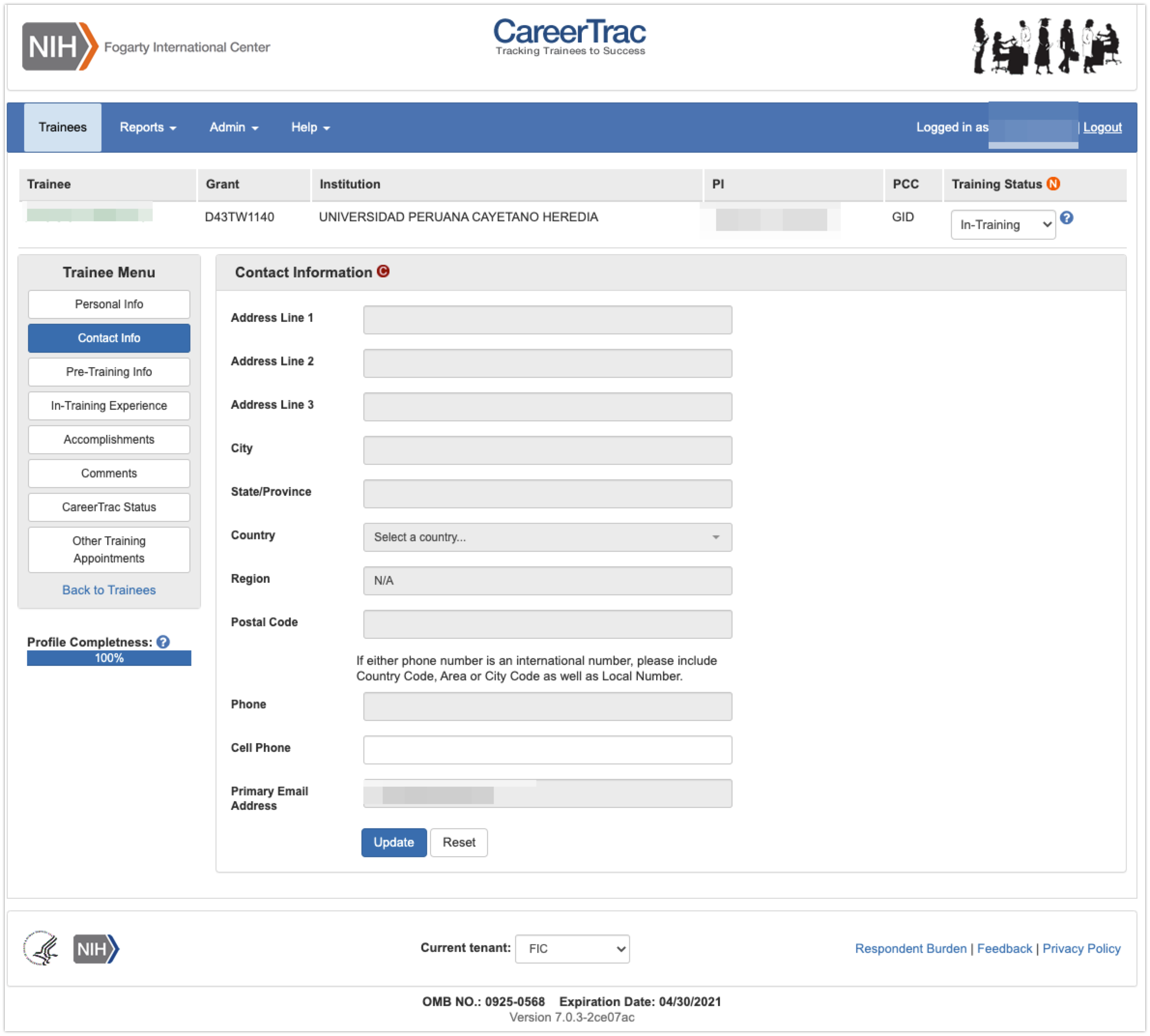 Pre-Training Info Page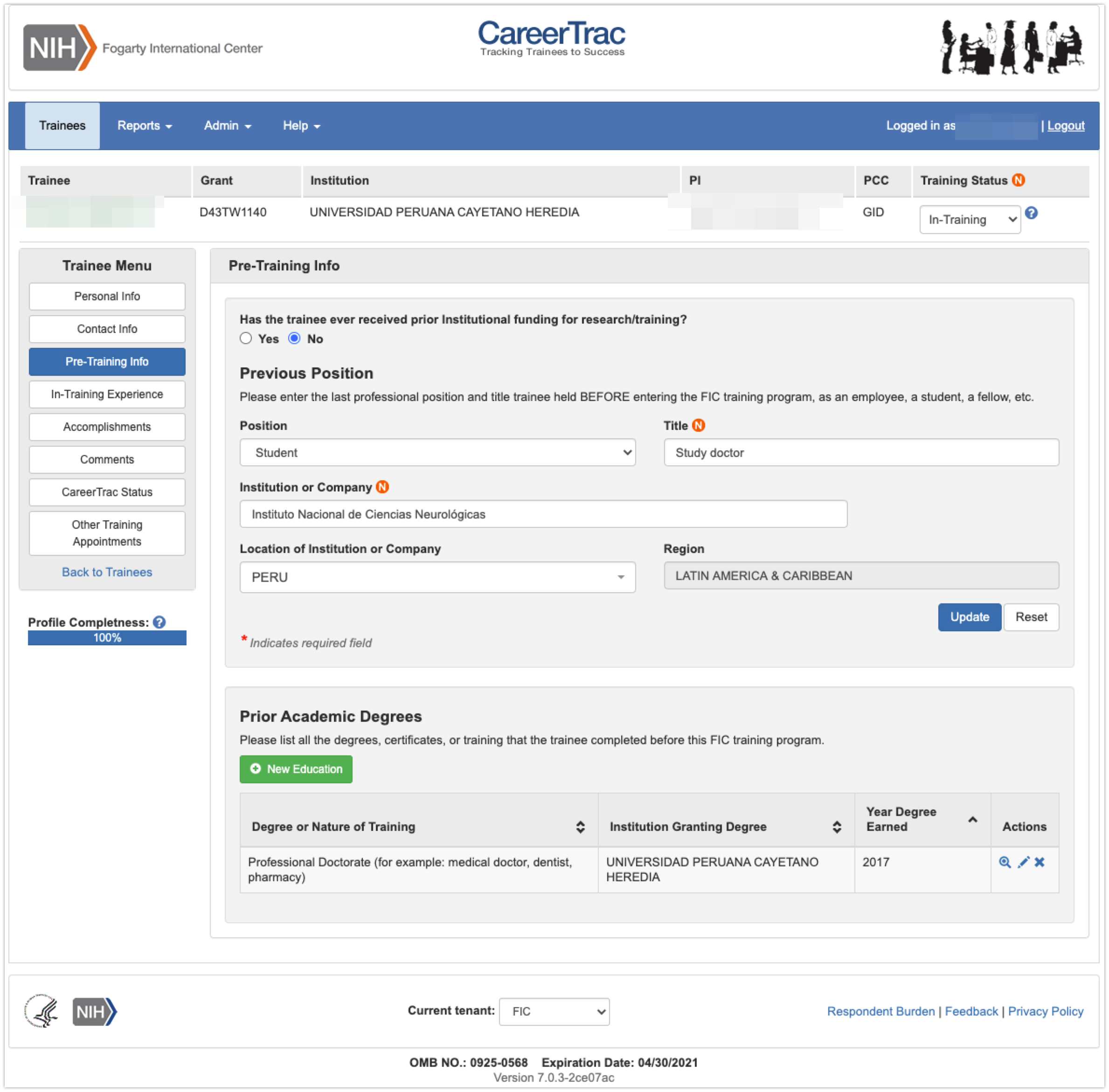 Pre-Training Info Page - Create Prior Academic Degree (Commons Trainee)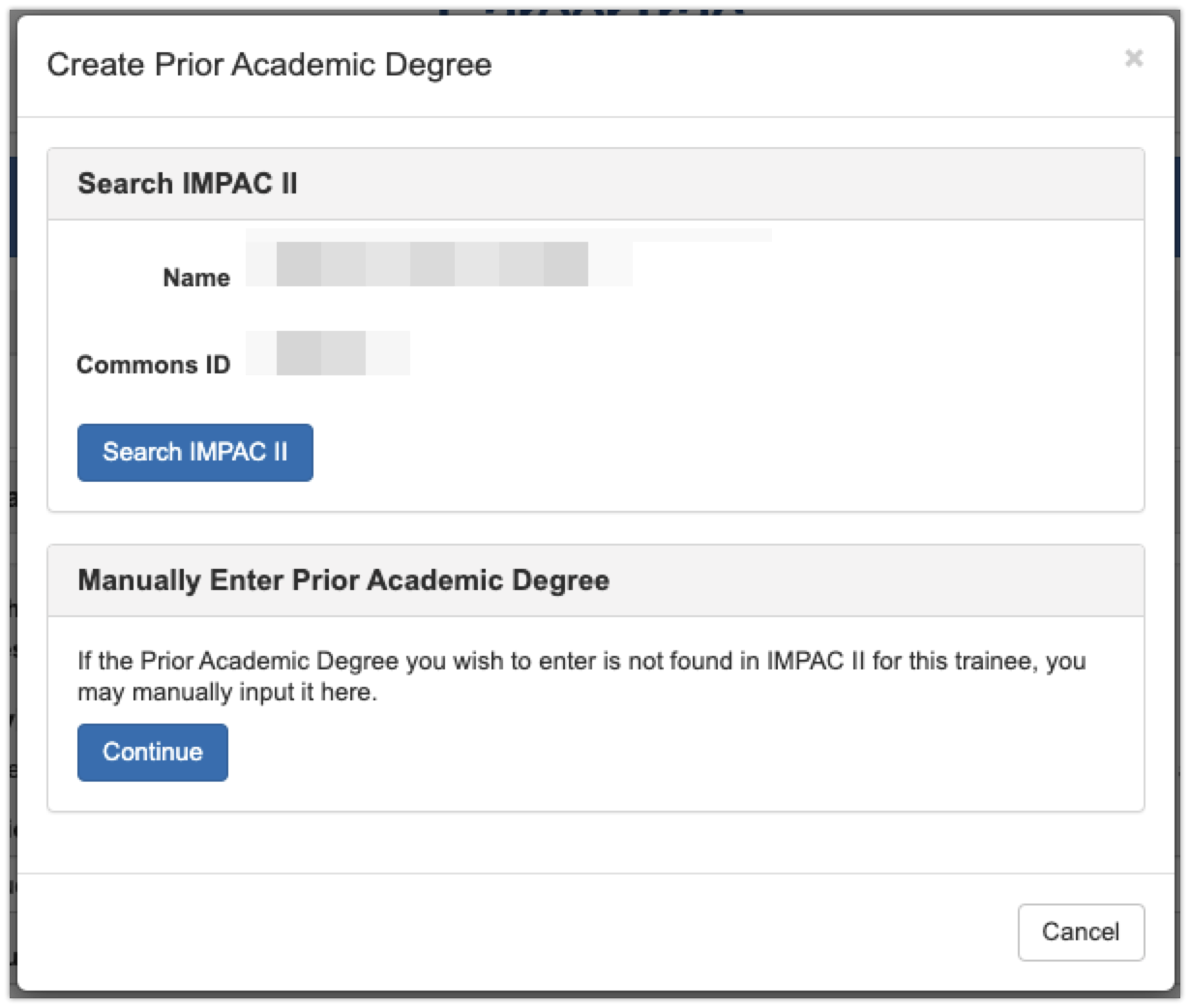 Pre-Training Info Page - Create Prior Academic Degree (Manually Enter)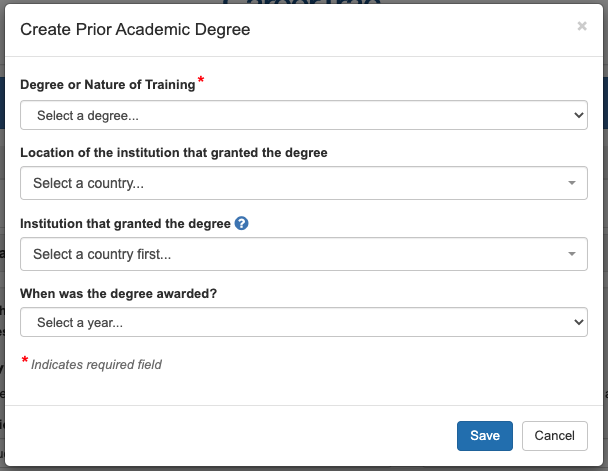 In-Training Info Page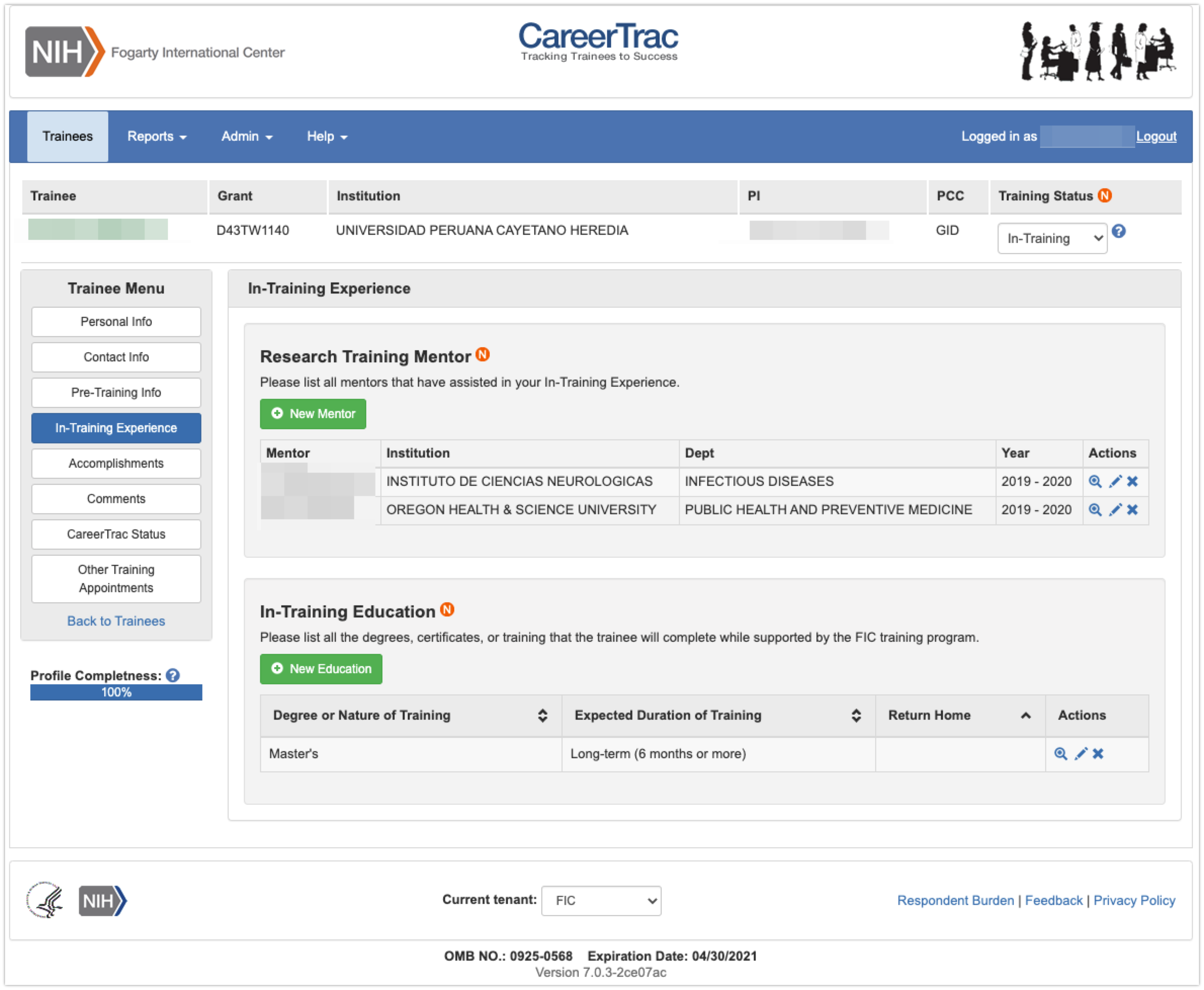 In-Training Info Page – New Mentor (Search)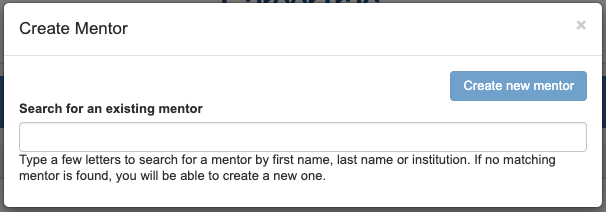 In-Training Info Page – New Mentor (Maunally Enter)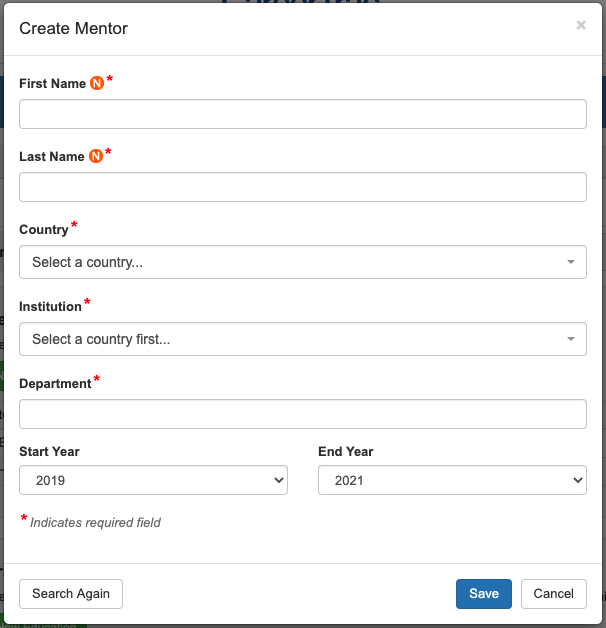 In-Training Info Page – Create Education (Commons Trainee)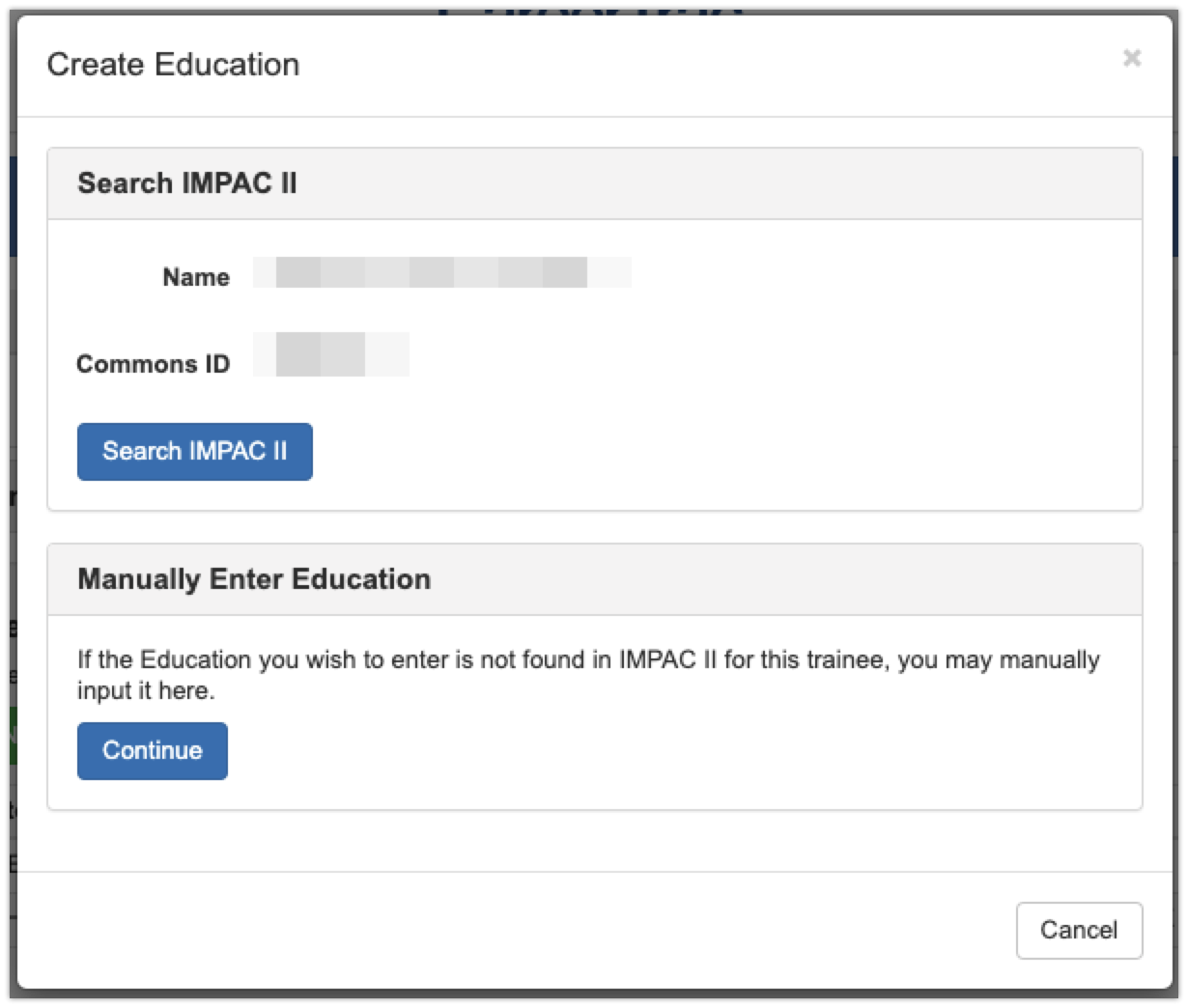 In-Training Info Page – Create Education (Manually Enter)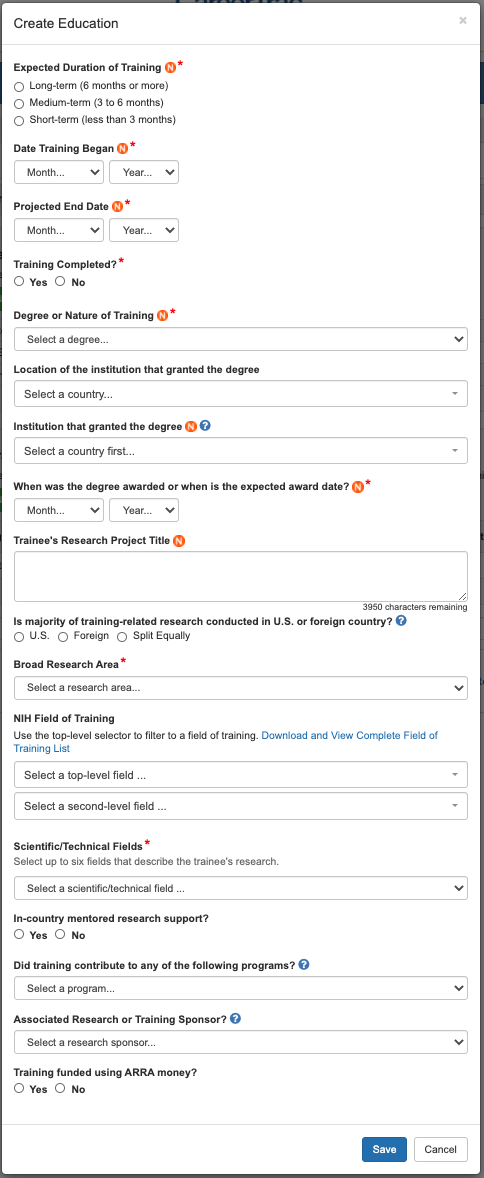 Accomplishments Page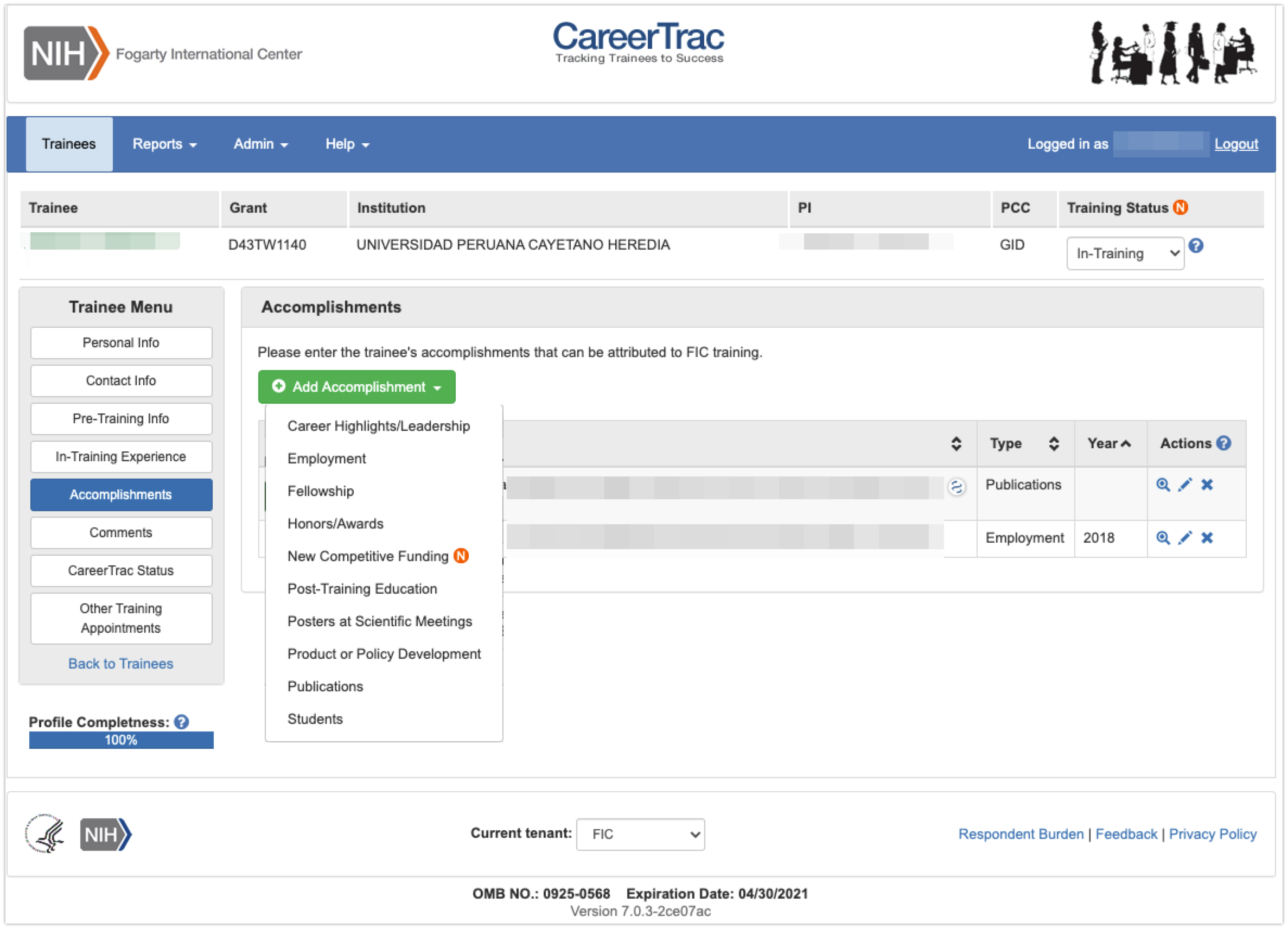 Accomplishments – Career Highlights/Leadership  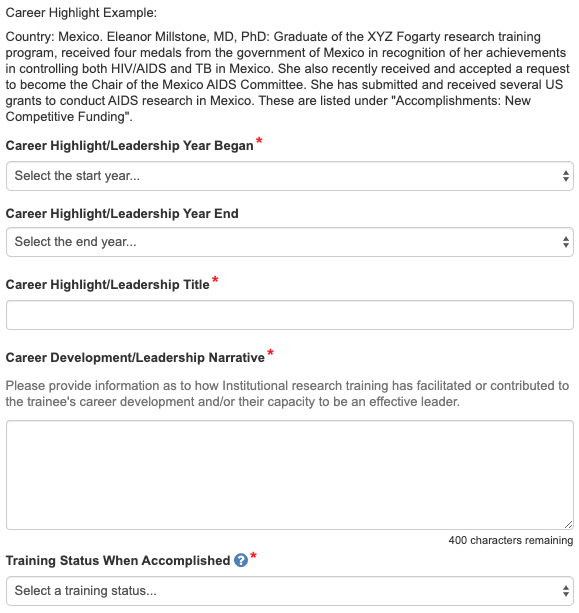 Accomplishments – Employment (Commons Trainee)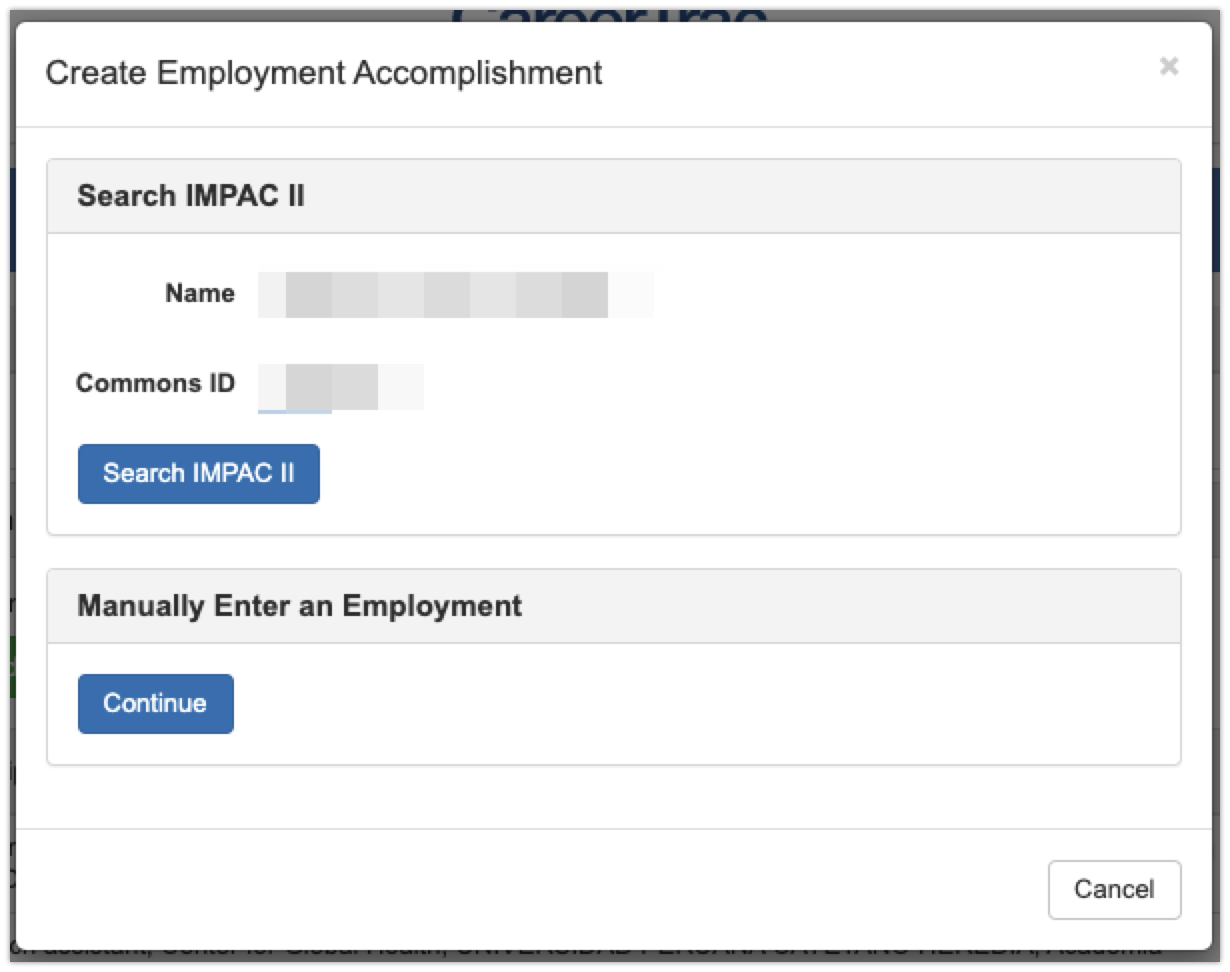 Accomplishments – Employment (Manually Enter)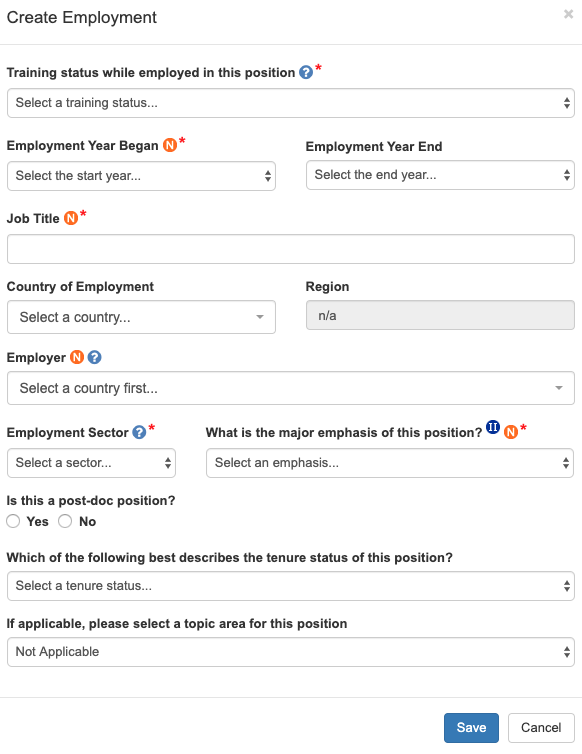 Accomplishments – Fellowship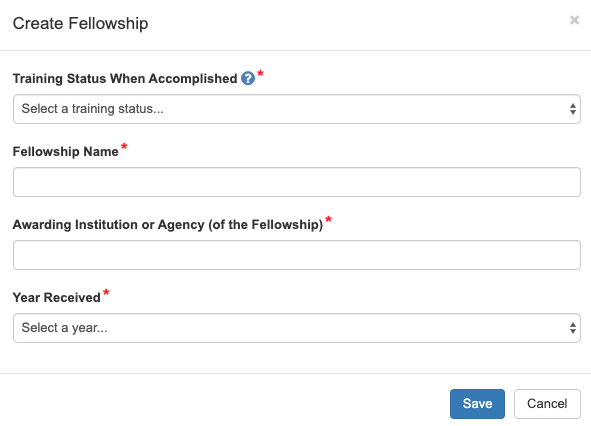 Accomplishments – Honors/Awards 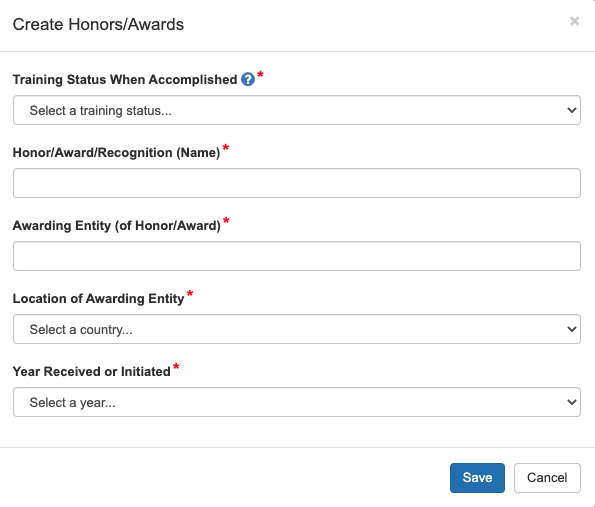 Accomplishments – New Competitive Funding (Commons Trainees)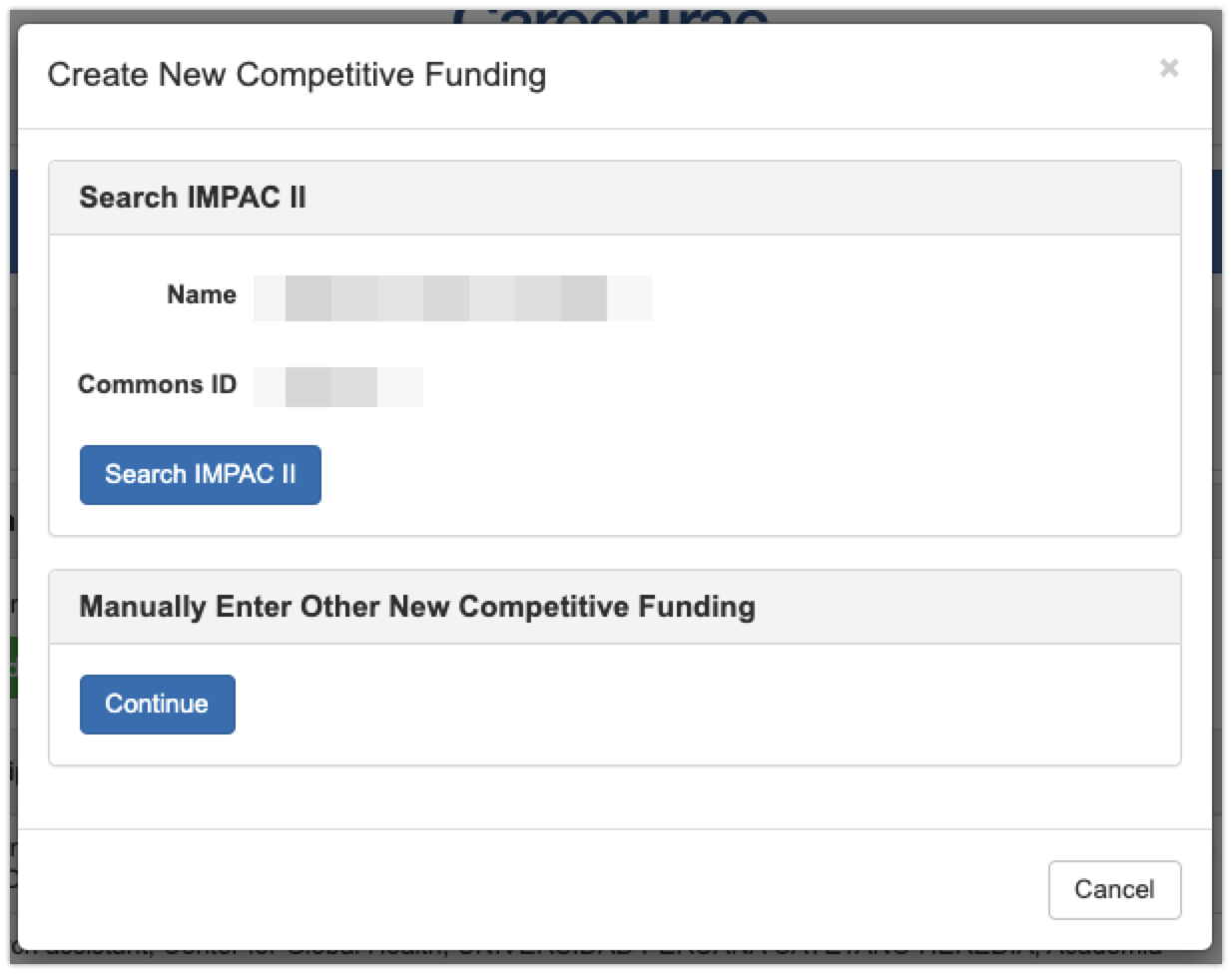 Accomplishments – New Competitive Funding (Manually Enter)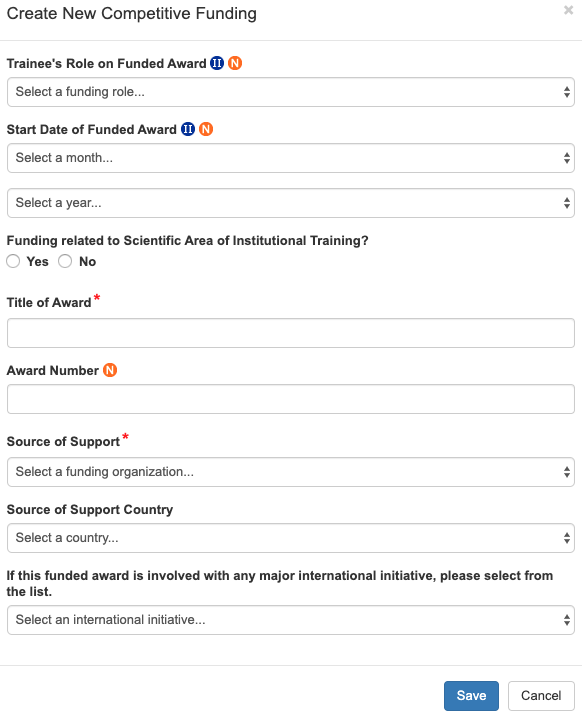 Accomplishments – Post Training Education (Commons Trainees)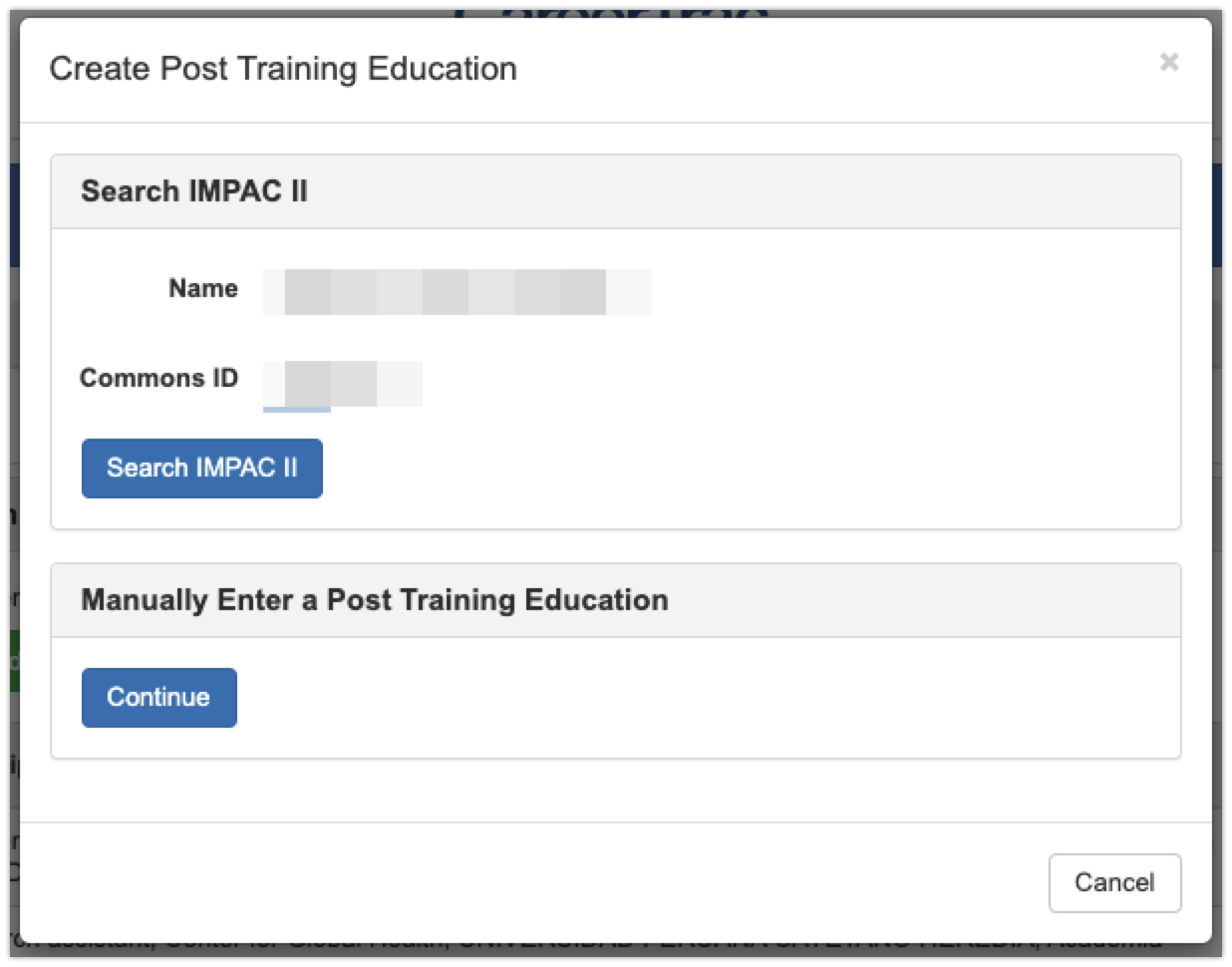 Accomplishments - Post Training Education (Manually Enter)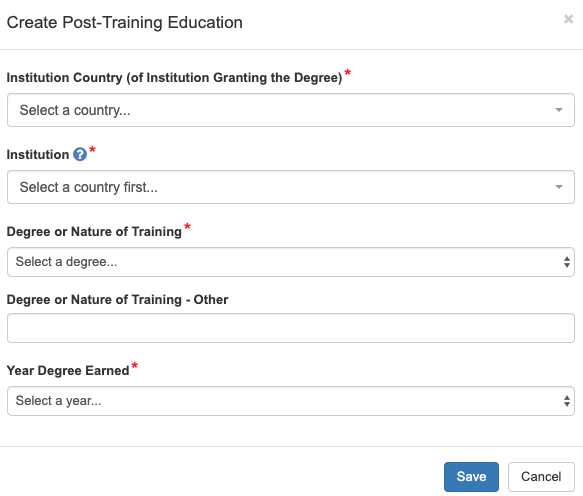 Accomplishments – Posters at Scientific Meetings 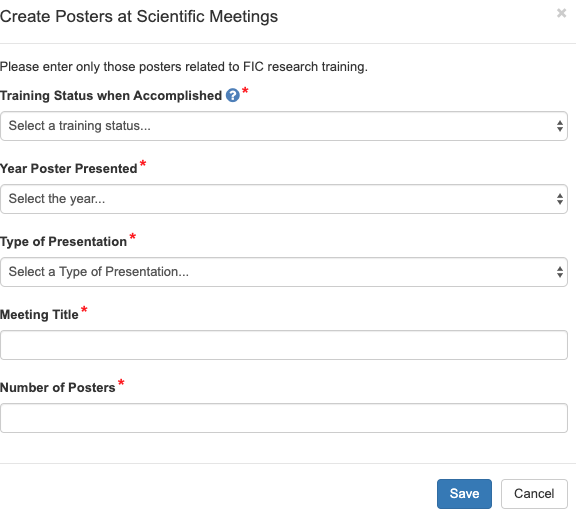 Accomplishments – Product or Policy Development 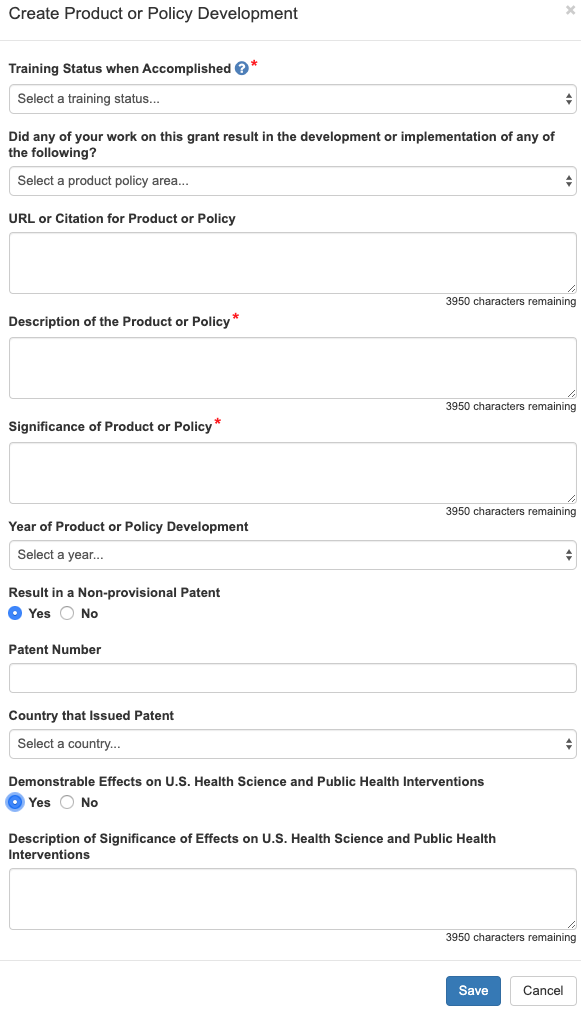 Accomplishments – Publications (Search)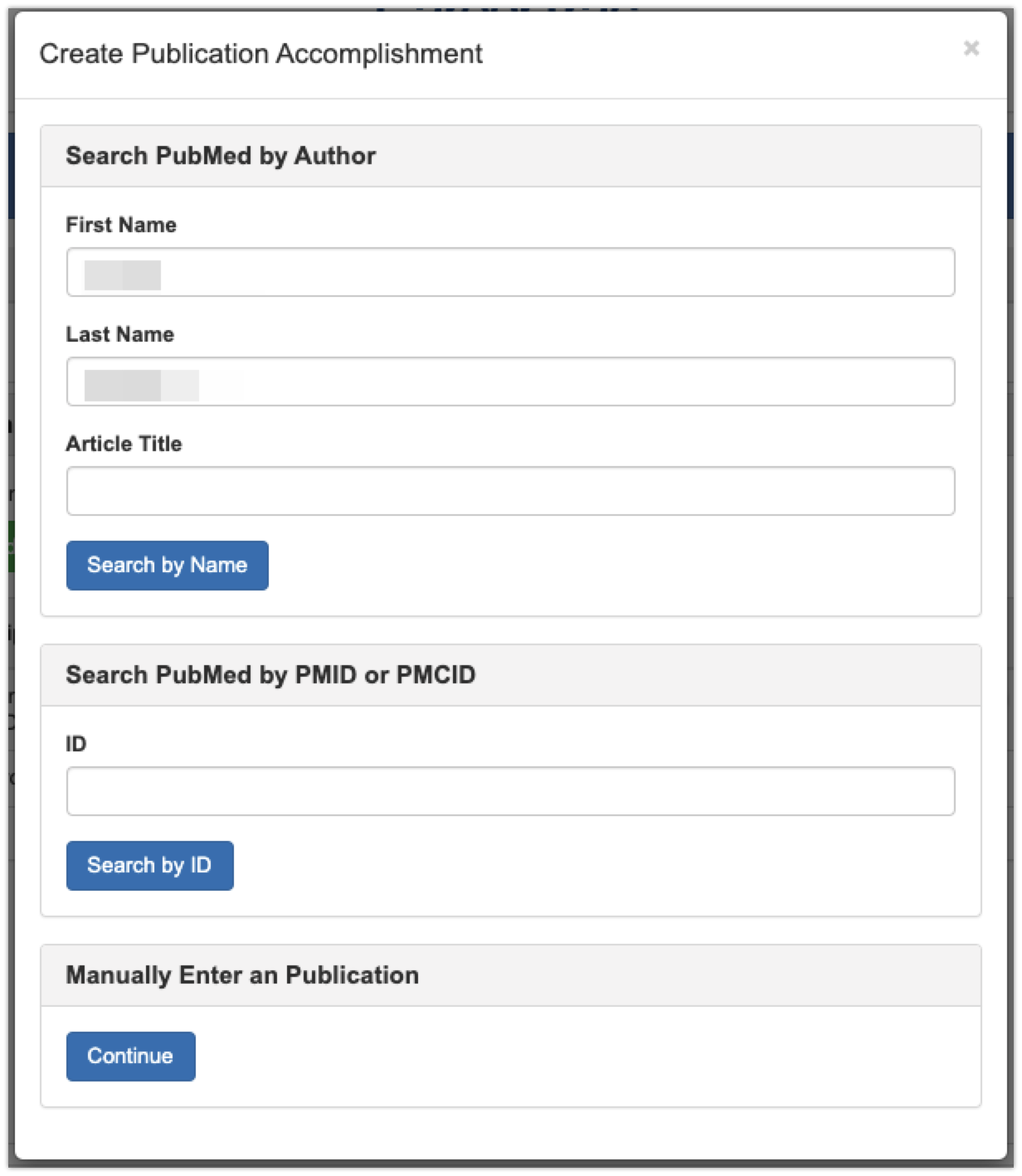 Accomplishments – Publications (Maunally Enter)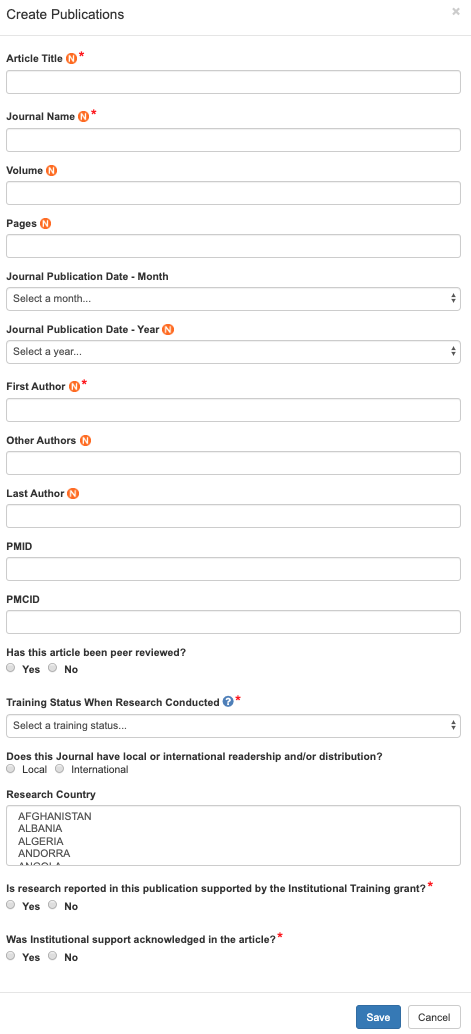 Accomplishments – Students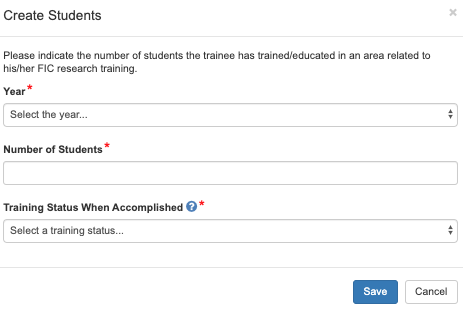 Comments 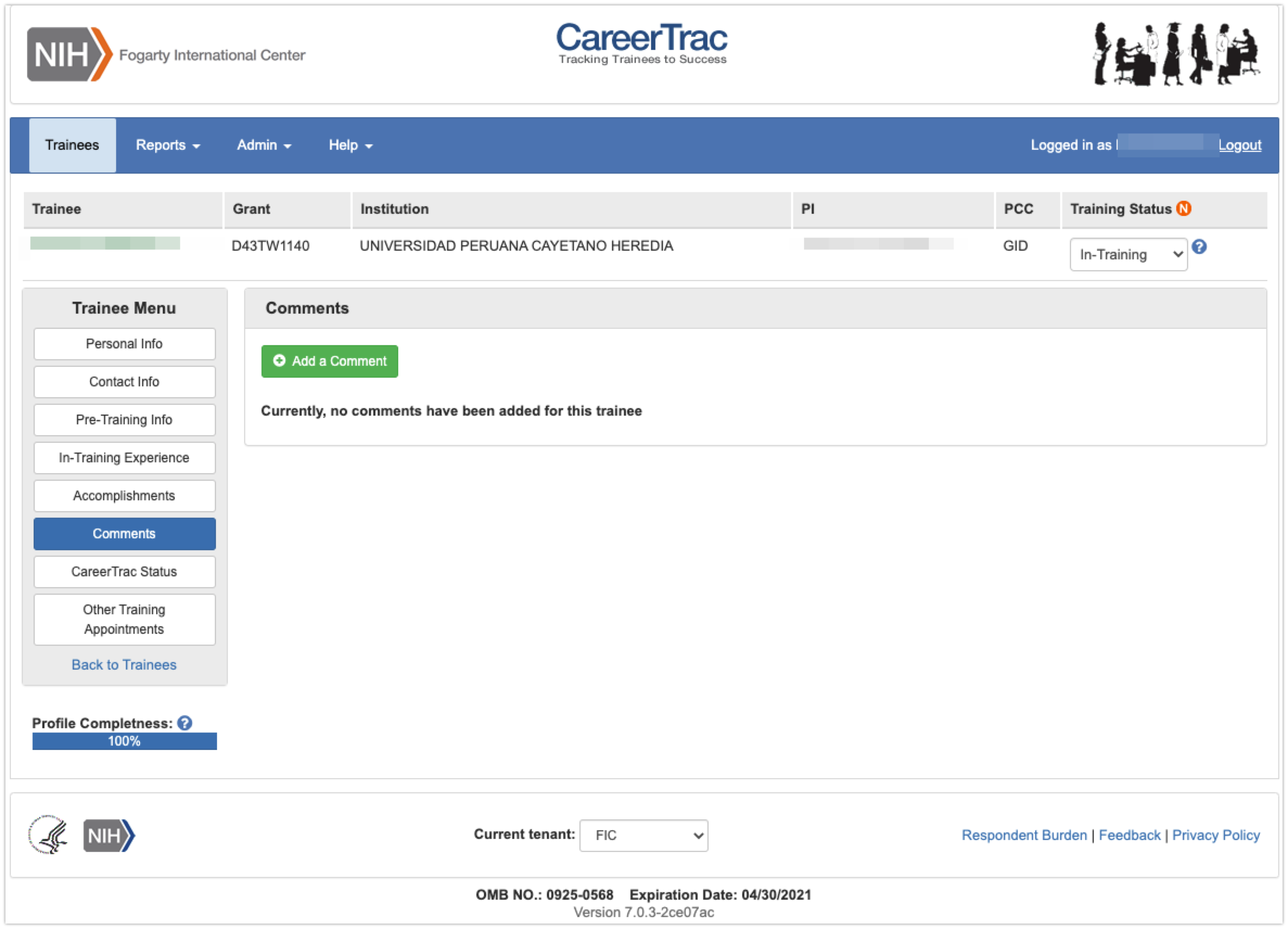 Comments – Add Comments 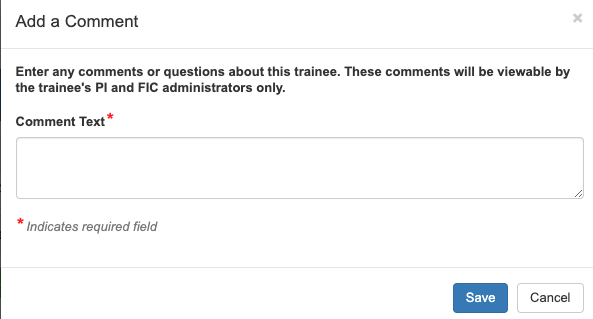 